新 书 推 荐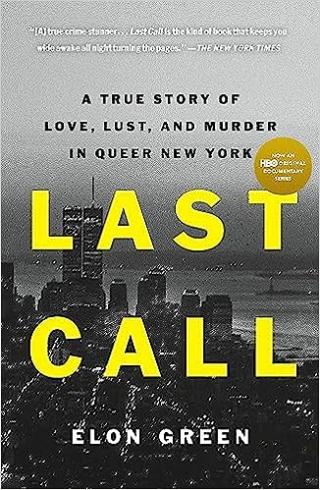 中文书名：《最后一杯：纽约酷儿们的爱、欲望与谋杀案》英文书名：Last Call: A True Story of Love, Lust, and Murder in Queer New York作    者：Elon Green出 版 社：Celadon Books代理公司：Stuart Krichevsky/ANA/Lauren 页    数：272页出版时间：2021年9月代理地区：中国大陆、台湾审读资料：电子稿类    型：非小说2022年爱伦·坡最佳犯罪实录奖A Bustle Most Anticipated Debut of 2021
An O Magazine LGBTQ Book That Will Change the Literary Landscape in 2021
A Cosmopolitan LGBTQ+ Book to Add to Your Reading List in 2021
A Buzzfeed Best LGBTQ+ Book of 2021
A Good Housekeeping Best True Crime Book of All Time
A Suspense Magazine Best Book of 2021
An NBC News 10 Most Notable LGBTQ Book of 2021内容简介：“最后一杯酒”杀手（Last Call Killer）和惨遭其手的纽约市同性恋社区，鲜为人知的真实犯罪故事。1992年7月，纽约市中心，联排别墅酒吧（Townhouse Bar）：钢琴演奏者娴熟地演奏着每一支曲，人群大声唱出他们最喜欢的歌词，不远处，站着一个男人，正喝着苏格兰威士忌和水。钢琴演奏者觉得，这个男人不一般。但他看上去平淡无奇，毫不引人注目，根本不是任何人想象中连环杀手的样子。大家都错了。今晚，他的猎物是一个灰发男子。这不是他的第一个受害者。也不会是最后一个。 上世纪八、九十年代，一位名叫理查德·罗杰斯（Richard Rogers）的男人将恶魔之手伸向了纽约同性恋男子，连环杀手的所有特征，在他身上全能找到。然而，由于受害者的性取向、当时社会极高的谋杀率以及艾滋病的流行，这一系列谋杀案几乎完全被遗忘了。由于罗杰斯锁定的目标对象，总是深夜时分光顾曼哈顿酒吧和俱乐部、决定最后饮一杯酒的同性恋或双性恋男子，因此被称作“最后一杯酒”杀手（Last Call Killer）。这部扣人心弦的真实犯罪故事讲述了最后通话杀手的故事以及对其长达数十年追捕的故事。同时还关注了四位受害者的生活，以及当时纽约同性恋群体如何应对各种危机并维持生活的故事。 作者简介：埃隆·格林（Elon Green）为《纽约时报》、 《大西洋月刊》和《纽约客》撰稿，还为莎拉·温曼的真实犯罪选集《不可言说的行为》（Unspeakable Acts）写过文章。《最后通话：纽约同志杀手》（Last Call: A True Story of Love, Lust, and Murder in Queer New York）是他的第一本书，获得了2022年爱伦·坡最佳犯罪实录奖。  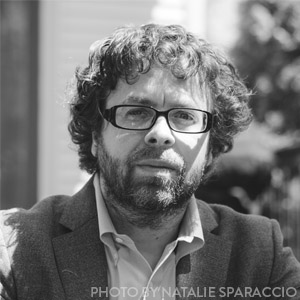 媒体评价：“这是一个可怕的、令人痛心的真实犯罪故事，讲述了一个难以捉摸的连环杀手在20世纪90年代以同性恋为目标的故事……[格林]揭露了警察的调查程序，也没有忽视这样一个事实：这些被欺骗、屠杀和抛弃的人都是无辜的”。——《纽约时报》 （编辑精选） “这部令人震惊的非虚构作品中，格林细致报道了一系列针对男同性恋者的残酷犯罪行为。这是一次充满曲折的调查，又远不止于一个引人入胜的真实犯罪故事。格林介绍了那些受害者的生活，他们被遗忘太久了，这也填补了美国历史的空缺。” ——大卫·格兰，《纽约时报》畅销书《花月杀手》（ Killers of the Flower Moon）作者“真实犯罪文学经典之作，在该写作类型开辟了一条新道路。埃隆·格林仔细调查了一段不为人知的历史，许多人为了自保而不得不隐藏自己的秘密。这是一本引起诸多共鸣的书。” ——罗伯特·科尔克，《纽约时报》畅销书Lost Girls和Hidden Valley Road作者“这本书读到一半，格林才用了凶手的名字。这种方法能制造悬念，引导读者推测这个有能力肢解受害者并将其置于死地的人的背景和性格。垃圾袋里的遗骸……对一系列不公平地被遗忘的可怕罪行进行了深入研究。” ——《柯克斯评论》感谢您的阅读！请将反馈信息发至：版权负责人Email：Rights@nurnberg.com.cn安德鲁·纳伯格联合国际有限公司北京代表处北京市海淀区中关村大街甲59号中国人民大学文化大厦1705室, 邮编：100872电话：010-82504106, 传真：010-82504200公司网址：http://www.nurnberg.com.cn书目下载：http://www.nurnberg.com.cn/booklist_zh/list.aspx书讯浏览：http://www.nurnberg.com.cn/book/book.aspx视频推荐：http://www.nurnberg.com.cn/video/video.aspx豆瓣小站：http://site.douban.com/110577/新浪微博：安德鲁纳伯格公司的微博_微博 (weibo.com)微信订阅号：ANABJ2002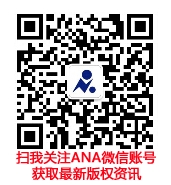 